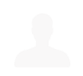 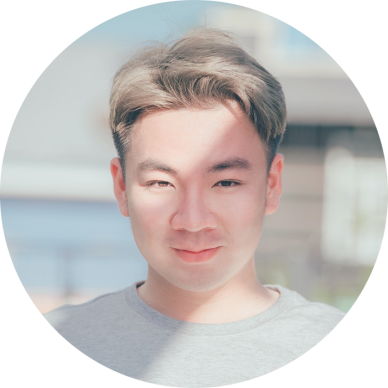 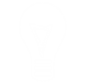 ``\\\`\	  							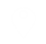 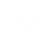 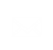 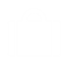 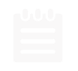 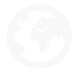 